Bedienungsanleitung Cash-Test CHF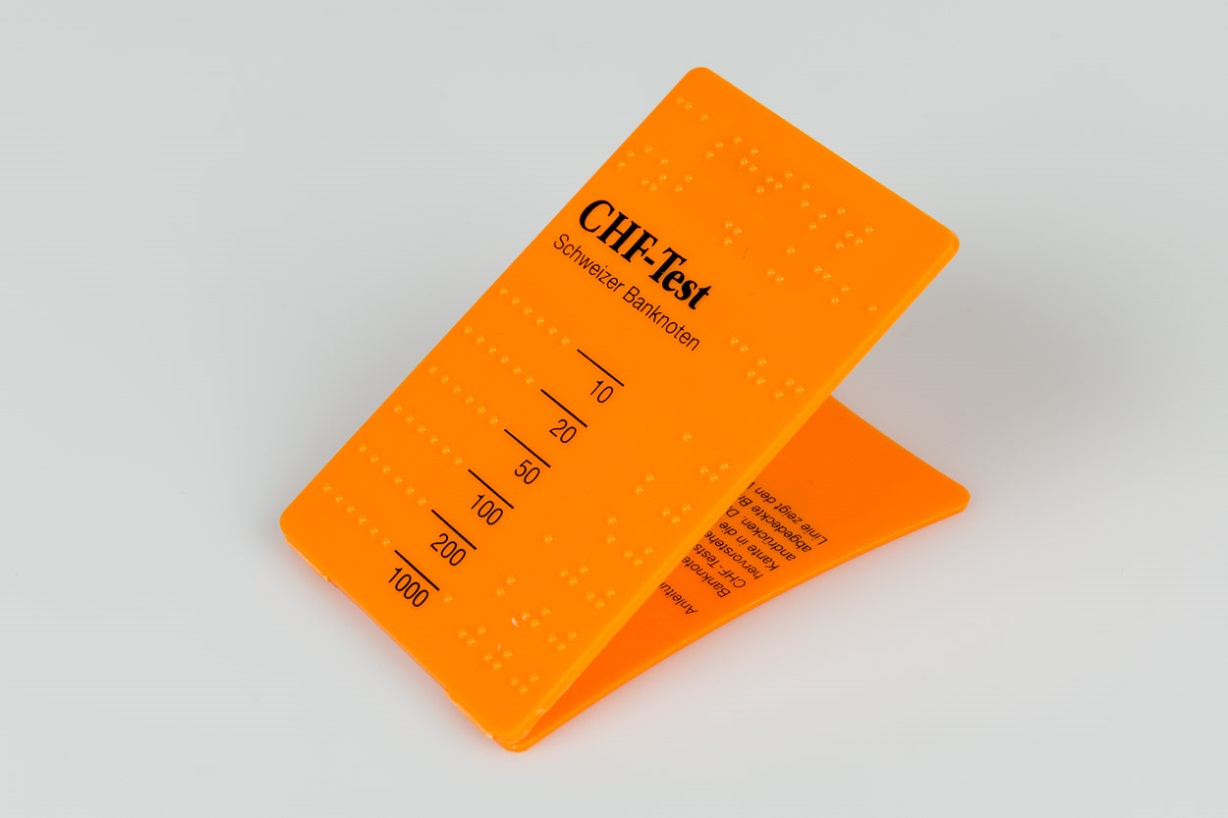 SZBLIND Art. Nr. 08.126Stand: 22.09.2023Banknote hochgestellt in den Falz des CHF-Tests legen und einklemmen.Den hervorstehenden Teil der Banknote über die Kante in die Messzone biegen und an diese andrücken.Das erste von der Note nicht abgedeckte Braille-Zeichen mit dazugehöriger Linie zeigt den Wert der Note.Service und GarantieBei Störungen senden Sie den Artikel an die zuständige Verkaufsstelle oder an den SZBLIND. Im übrigen gelten die Allgemeinen Lieferbedingungen des SZBLIND.Schweiz. Zentralverein für das Blindenwesen SZBLINDFachstelle HilfsmittelNiederlenzer Kirchweg 1 / Gleis 15600 LenzburgTel	+41 (0)62 888 28 70E-Mail: hilfsmittel@szblind.chInternet: www.szblind.ch